ПЛАН МЕРОПРИЯТИЙ ПО ПРОФИЛАКТИКЕ И ПРЕДУПРЕЖДЕНИЮ ДЕТСКОГО И ПРОИЗВОДСТВЕННОГО ТРАВМАТИЗМА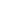 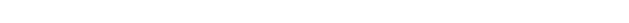 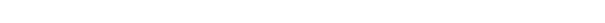 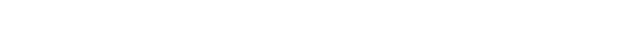 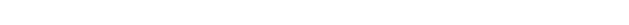 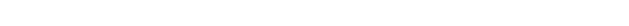 2020-2021 г.муниципального бюджетного дошкольного образовательного учреждения города Ростова-на-Дону «Детский сад № 288»№п/п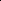 МероприятиеСрок выполн.Ответствен.1.Анализ причин травматизма:- коллегиальное обсуждение: «Анализ причин детского и производственного травматизма в дошкольных образовательных учреждениях »; «Анализ причин травматизма в МБДОУ № 288».Январь поквартальноЗав. ДОУ Саранцева И.Н.2.Деятельность педагогического коллектива по снижению и профилактике детского травматизма: - Консультации, рекомендации по проведению различных режимных моментов с целью профилактики и предупреждения детского травматизма.- Пополнение папки с методическими рекомендациями по обучению воспитанников методам безопасной жизнедеятельности.- Инструктивно-методические консультации с педагогическими работниками по методике проведения занятий по ОБЖ.- Оформление уголков по безопасности /обновление, пополнение/.- Целенаправленная работа с родителями /законными представителями/ по обеспечению безопасной жизнедеятельности, профилактике детского травматизма.- Оформление папки-передвижки для родителей.- Месячник безопасности с воспитанниками.В течение годаФевральФевральМартВ течение годаМартАпрельСтарший восп. Приймакова А.С.Старший восп. Приймакова А.С.Ст. восп. Приймакова А.С.Воспитители 1-10 гр.Воспитатели 1-10 гр.Воспитатели 1-10 гр.Старший восп. Головенко О.С.-Выставка детских работ.- Изучение правил безопасного поведения с детьми.- Тематические занятия, беседы, развлечения.- Приобретение дидактических игр, пособий, методической литературы по теме.- Работа по предотвращению конфликтных ситуаций между детьми.Апрель, октябрьВ теч. годаАпрель, октябрьВ теч. годаВ теч. годаВ теч. годаВоспитатели 1-10 гр. Воспитатели 1-10 гр.Воспитатели 1-10 гр.Воспитатели 1-10 гр.Старший восп. Приймакова А.С.Воспитатели 1-10 гр.Педаго- психолог Кравченко О.А.3.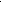 Работа по созданию безопасных условий при проведении воспитательно-образовательного, трудового процессов:- содержание территории, здания, помещений в порядке.- своевременное устранение причин, несущих угрозу жизни и здоровью воспитанников и работников.- регулярная проверка рабочих мест с целью контроля за соблюдением правил ТБ, норм ОТ.- совместный контроль с ПК по выполнению требований ОТ.- обучение работников безопасным методам работы.- разработка методических пособий, инструкций по ОТ.-анализ состояния работы по ОТ и обеспечениюбезопасности жизнедеятельности в ДОУ.ПостоянноПостоянноРаз в кварталМай-ноябрьПо необх.Декабрь2 раза в годЗам.по АХЧ Рыбинская Н.Н.Зам.по АХЧ Рыбинская Н.Н.Заведующий Саранцева И.Н. Зам. по АХЧ Рыбинская Н.Н.Зам. по АХЧ Рыбинская Н.Н.Зам. по АХЧ Рыбинская Н.Н.Зам. по АХЧ Рыбинская Н.Н.Заведующий Саранцева И.Н. Зам. по АХЧ РыбинскаяН.Н.4.Повышение правовой культуры работников по ОТ:- обновление стенда «Охрана труда в ДОУ».- проработка нормативных документов, инструкций по ОТ, правил.- обучение работников по ОТ и ТБ.- проверка наличия папок и инструкций по ОТ1 раз в кварталПо мере необходим.Май- октябрьавгустВоспитатель Комардина Е.Н.Комиссия по травматизмуЗам. по АХЧ Рыбинская Н.Н. Щербакова Е.В.Зам. по АХЧ Рыбинская Н.Н.5.Контроль:- за выполнением должностных обязанностей работниками ДОУ.- за исполнением работниками ДОУ правовых документов, регламентирующих деятельность по созданию безопасных условий при проведении воспитательно-образовательного процесса.ПостоянноПостоянноАдминистрацияЗаведующий Саранцева И.Н. Зам. по АХЧ Рыбинская Н.Н.6.Заседания комиссии по травматизму1 раз в кварталПредседатель комиссии Рыбинская Н.Н.